Beneficjent: Gospodarstwo Rybackie Karczma „Dębowy Dwór” Mirosław ZaborniakGospodarstwo Rybackie Karczma „Dębowy Dwór” Mirosław Zaborniak w  Rudzie Różanieckiej jest jednym z największych gospodarstw wchodzących w skład Rybackiej Lokalnej Grupy Działania „Roztocze”. Obejmuje prawie 250 ha stawów położonych w  urokliwym zakątku Roztocza. W rejonie RLGD Roztocze cieszy się ono reputacją dynamicznej firmy z bogatą tradycją. Właściciel przedsiębiorstwa, Mirosław Zaborniak, ma bogate doświadczenie w dziedzinie rybołówstwa i od dawna zdawał sobie sprawę z problemów branży gospodarstw rybackich. Dostrzegłszy rosnący potencjał turystyczny regionu, który w dużej mierze jest rezultatem usprawnień infrastruktury drogowej oraz lepszej dostępności, postanowił opracować nową strategię biznesową.Strategia przedsiębiorstwa polega na dywersyfikowaniu źródeł dochodów, które 
w przeszłości pochodziły głównie z hurtowej sprzedaży ryb. W 2012 r. pan Mirosław połączył 
i powiększył trzy duże stawy, tworząc 20-hektarowe jezioro z wysepką, na której mieści się karczma „Pod Szczęśliwym Karpiem”. Otwarcie Karczmy „Dębowy Dwór”, w której miłośnicy dobrej kuchni mogą skosztować rozmaitych dań z karpia i suma było krokiem do sukcesu. Ośrodek jest też idealnym miejscem na spotkania biznesowe oraz zjazdy. Następnym etapem rozwoju strategii gospodarstwa jest otwarte Podkarpackiego Centrum Turystyki Wędkarskiej i Edukacji w Akwakulturze, które jest rozszerzeniem istniejącego hotelu oraz restauracji.Spójne wdrożenie wizji oraz strategii rozwoju działalności zaowocowało szybkim 
i pomyślnym przekształceniem gospodarstwa rybackiego w ośrodek z ofertą turystyki wędkarskiej na łowisku specjalnym typu „złap i wpuść”, zapleczem rekreacyjnym 
i konferencyjnym, hotelem oraz restauracją, a obecnie z dwoma nowymi bliźniaczymi całorocznymi domkami na wynajem dla turystów tuż obok stawu rybnego w ramach obiektu akwakultury "Dębowy Dwór". W rezultacie zrealizowanych działań powstało pięć nowych miejsc pracy, a kolejne dwa zostały utrzymane. Wzrosła również rentowność i konkurencyjność zarówno gospodarstwa rybackiego, jak i zaplecza turystycznego. Nowo powstały ośrodek turystyczny przyczynia się do rozwoju gospodarczego całego Roztocza. Projekty realizowane mogą posłużyć za przykład dla innych regionów prowadzących produkcję w sektorze akwakultury i mających potencjał turystyczny. Kolejny zakończony etap realizacji operacji współfinansowanych z Programu Operacyjnego „Rybactwo i Morze” w obecnej perspektywie to otwarcie kompleksu całorocznych domków letniskowych z bezpośrednim dostępem do stawów oraz utworzenie nowej usługi sprzedaży bezpośredniej produktów akwakultury „door2door” poprzez zakup meleksa oraz pieca konwekcyjno -parowego do przetwarzania i sprzedaży bezpośredniej ryb.Zrealizowane projekty współfinansowane z EFMiR w ramach Programu Operacyjnego „Rybactwo i Morze” na lata 2014-2021:Remont grobli stawowych na obiektach Gorajec i Stary ChotylubCałkowity koszt realizacji operacji- 728 547,70 zł,Kwota dofinansowania- 296 157,00 zł. Wkład własny – 432 390,70 zł.Okres realizacji: 26.10.2021 r.- 19.02.2018 r.Budowa łowiska specjalnego w Rudzie RóżanieckiejCałkowity koszt realizacji operacji- 376 919,93 zł,Kwota dofinansowania- 150 157,00 zł. Wkład własny – 364 862,93 zł.Okres realizacji:26.10.2018 r. -20.02.2019 r.Budowa dwóch całorocznych domków na wynajem w Rudzie RóżanieckiejCałkowity koszt realizacji operacji- 635 230,59 zł,Kwota dofinansowania- 249 843,00 zł. Wkład własny – 385 387,59 zł.Okres realizacji:01.02.2021 r. -30.08.2021 r.Działania reklamowe i promocyjne produktów akwakultury z gospodarstwa rybackiego Karczma "Dębowy Dwór" w Rudzie RóżanieckiejCałkowity koszt realizacji operacji- 135 804,30 zł,Kwota dofinansowania- 55 000,00 zł. Wkład własny – 80 804,30 zł.Okres realizacji:01.02.2021 r. -28.02.2022 r.Rozwój usługi "door2door" produktów akwakultury z gospodarstwa rybackiego Karczma "Dębowy Dwór" w Rudzie RóżanieckiejCałkowity koszt realizacji operacji- 97 349,52 zł,Kwota dofinansowania- 39 405,00 zł. Wkład własny – 57 944,52 zł.Okres realizacji: w trakcie realizacji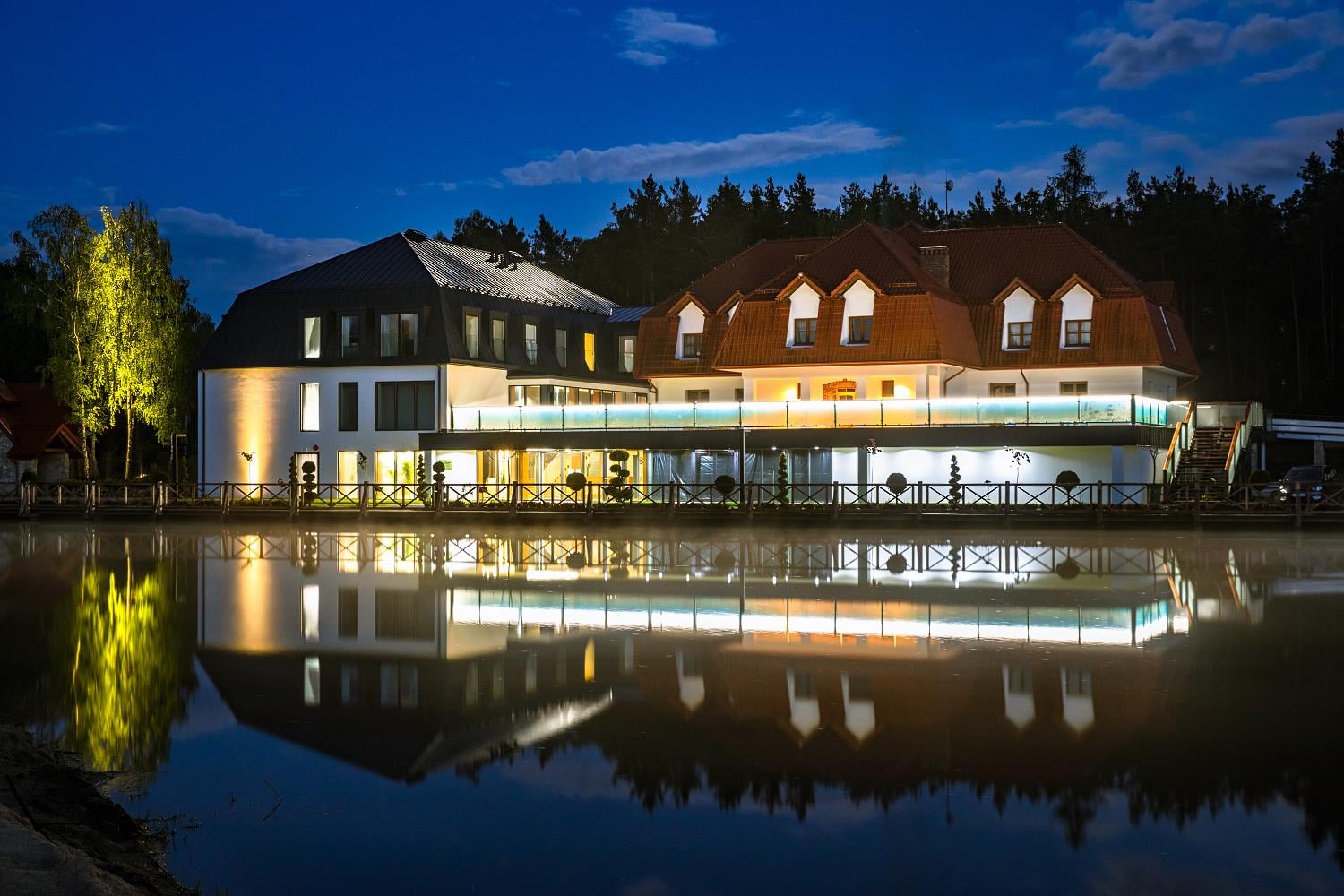 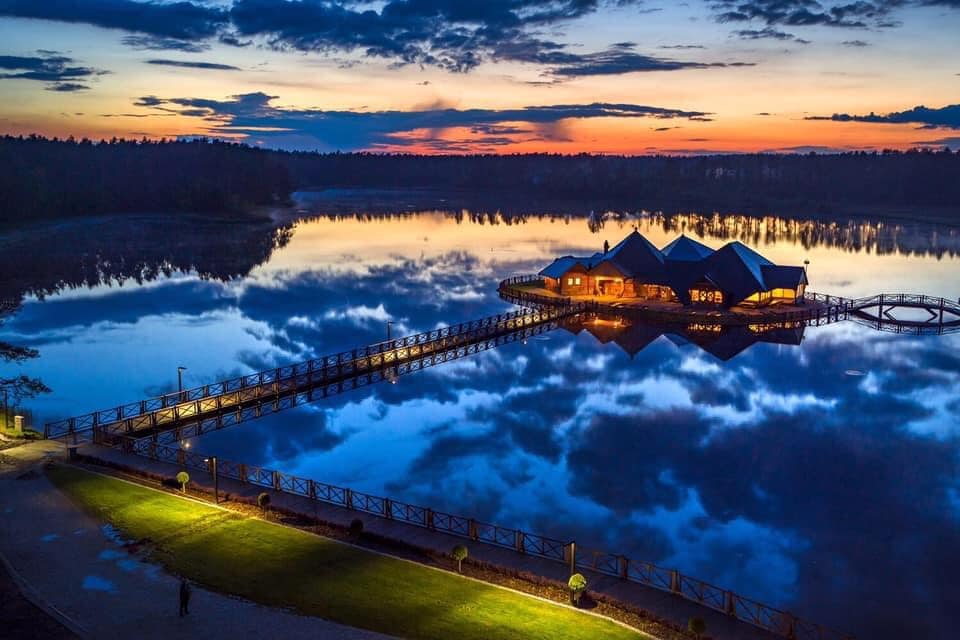 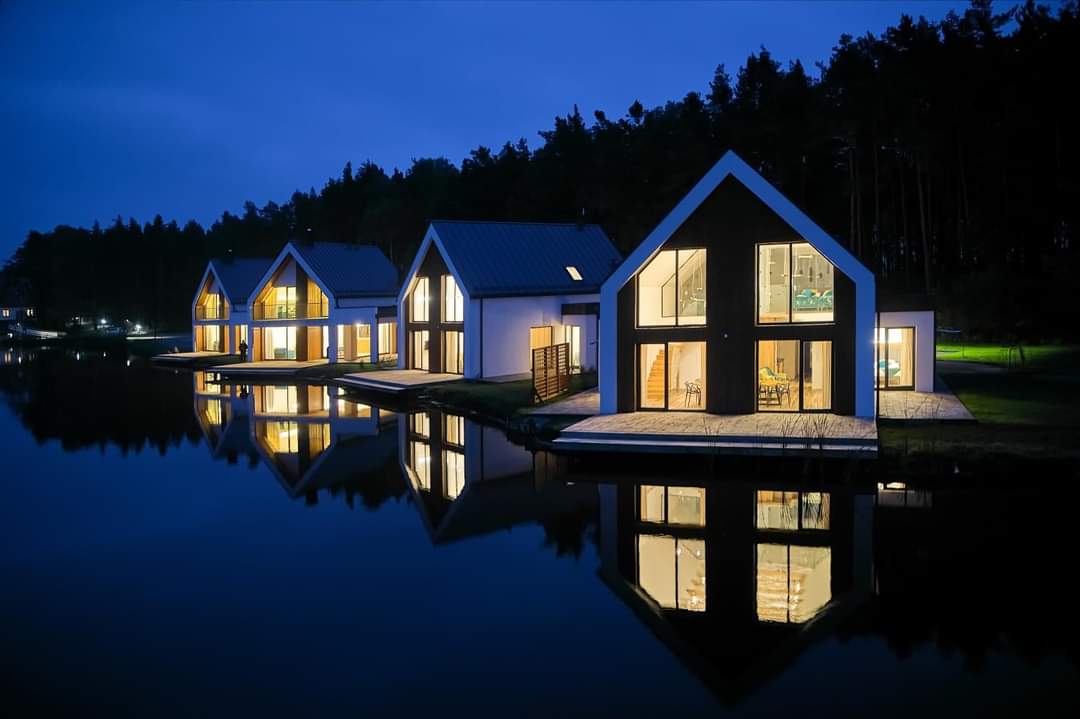 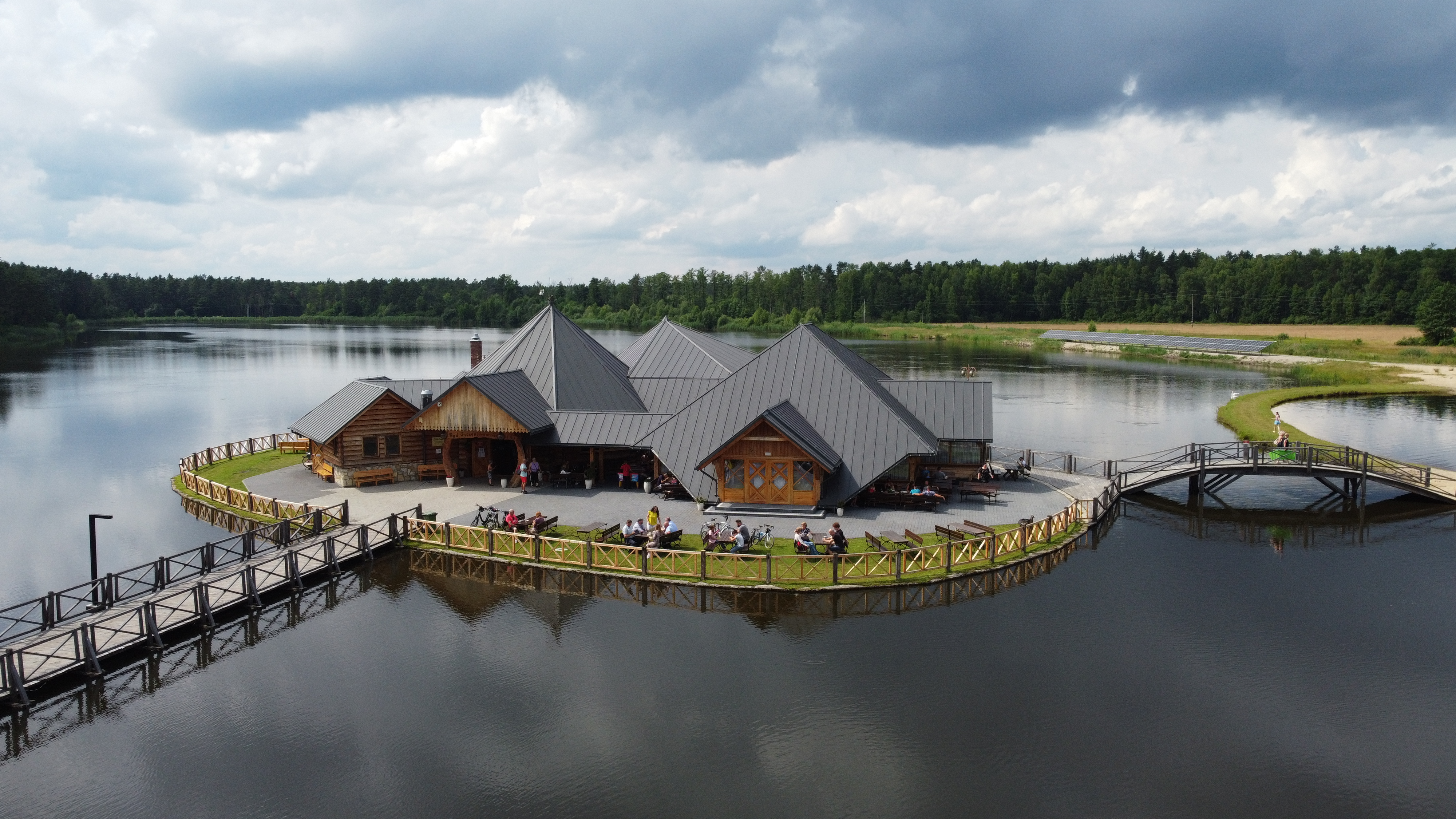 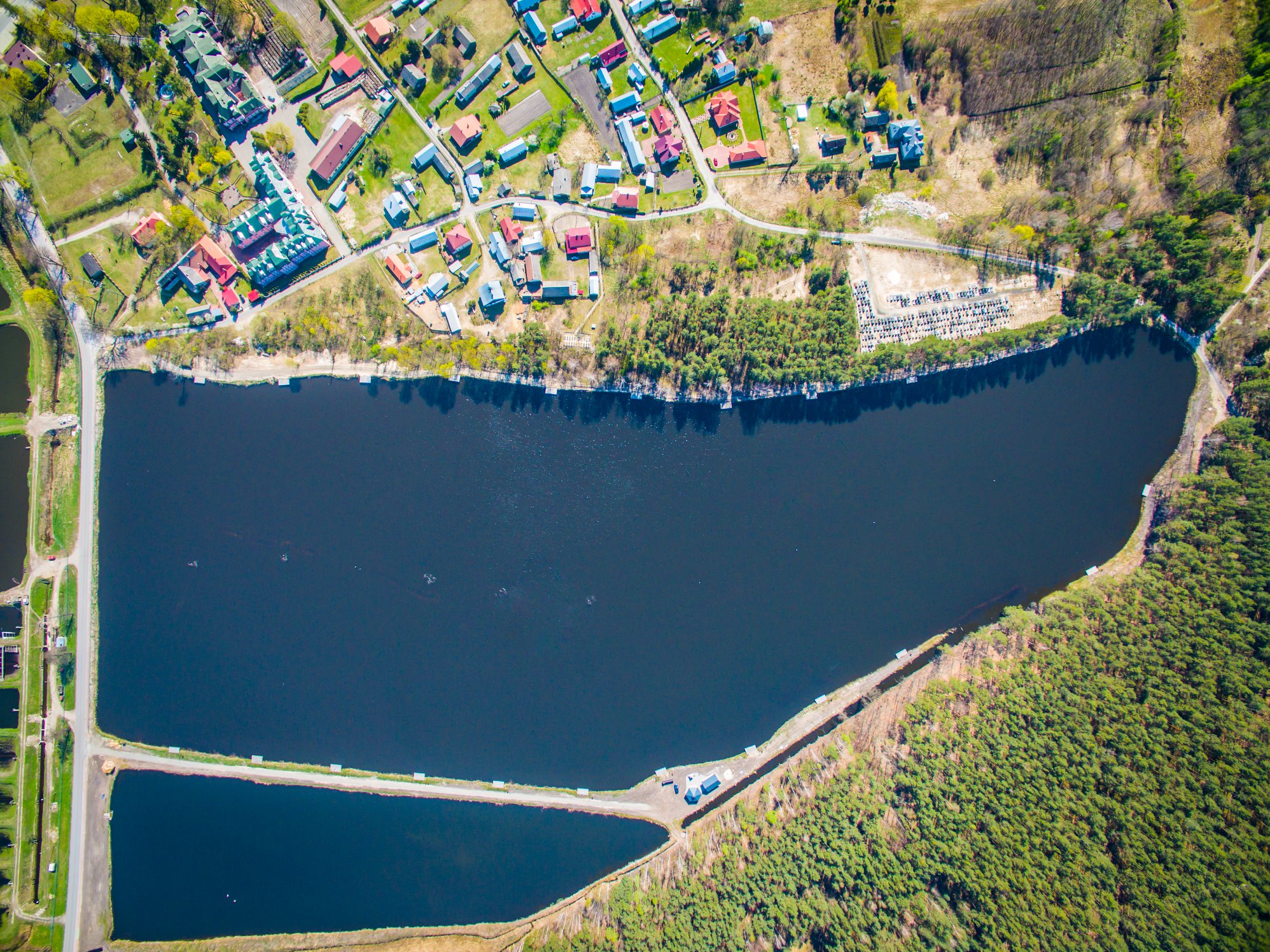 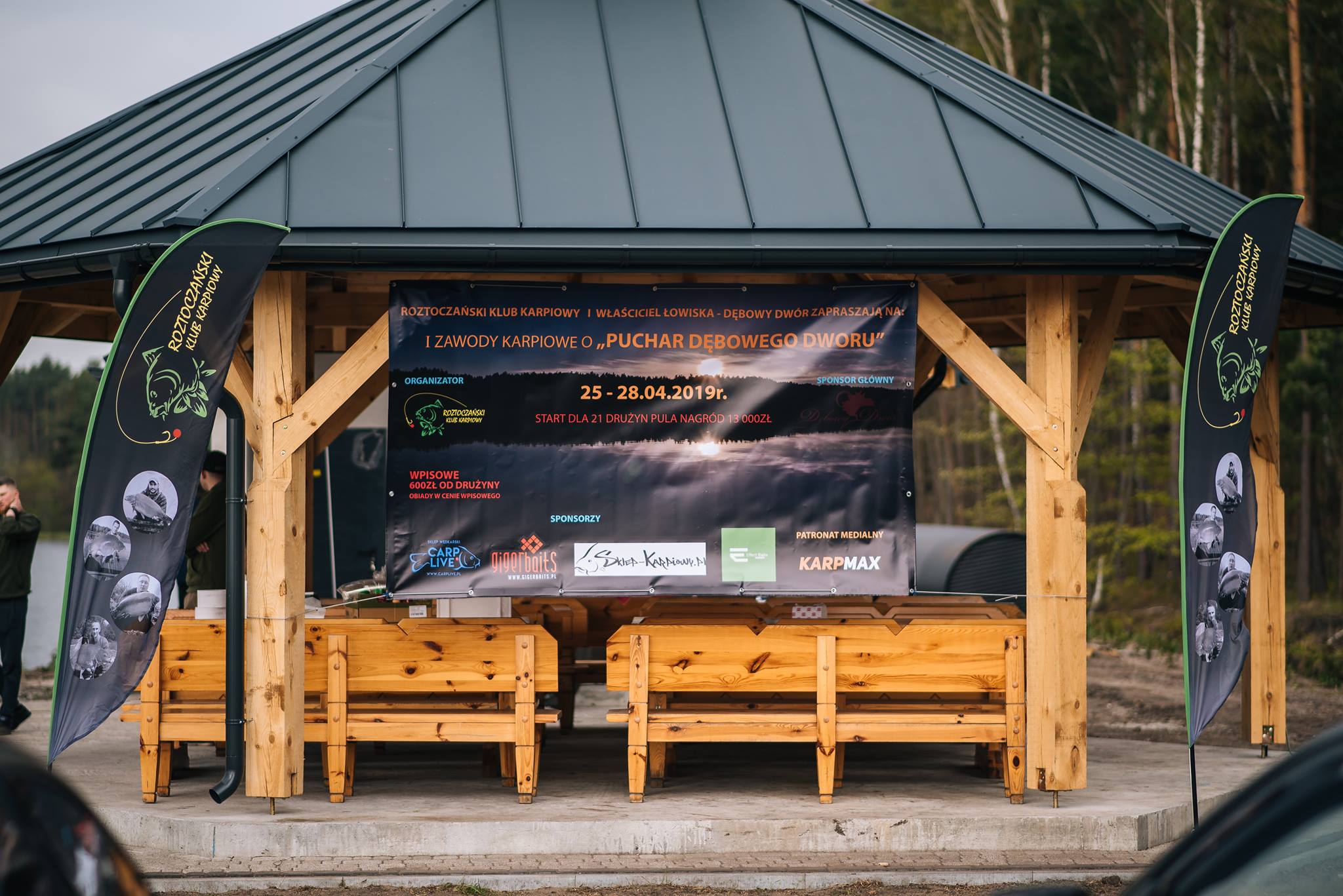 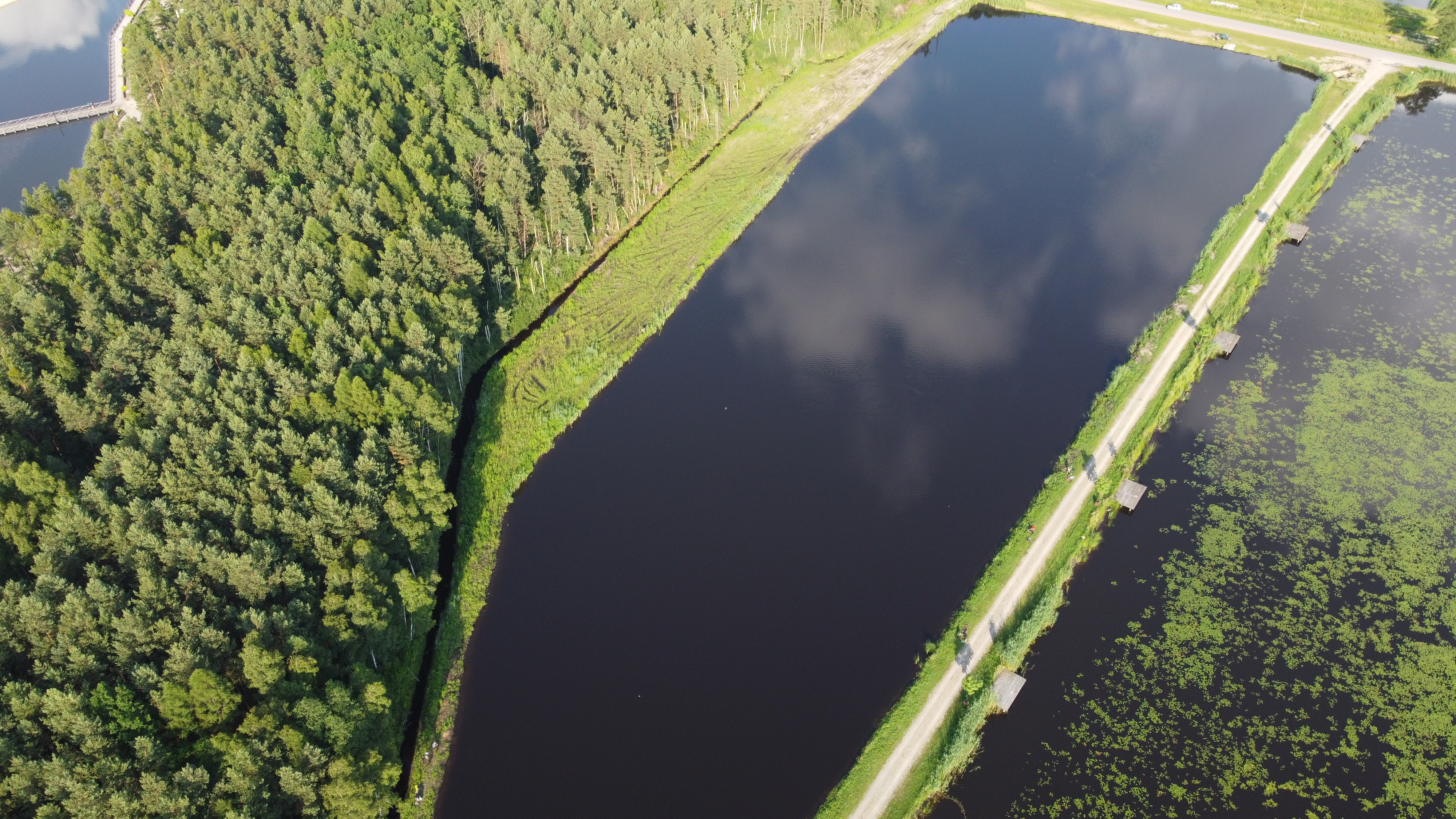 